Name _________________________________________  Sect _______________M4 L16 HWCalculate the slope of the line using two different pairs of points.  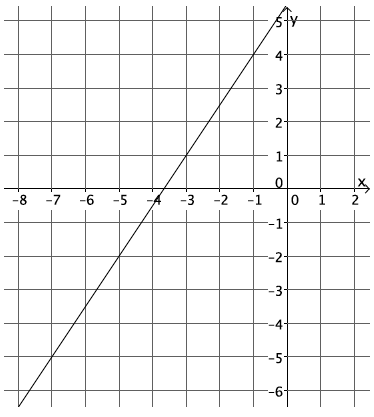 Select any two points on the line to compute the slope.Select two different points on the line to calculate the slope.What do you notice about your answers in parts (a) and (b)?  Explain.  Calculate the slope of the line in the graph below.  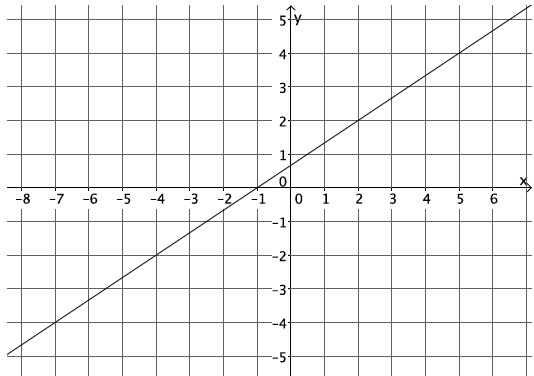 Your teacher tells you that a line goes through the points  and .  Calculate the slope of this line.Do you think the slope will be the same if the order of the points is reversed?  Verify by calculating the slope, and explain your result.Each of the lines in the lesson was non-vertical.  Consider the slope of a vertical line, .  Select two points on the line to calculate slope.  Based on your answer, why do you think the topic of slope focuses only on non-vertical lines?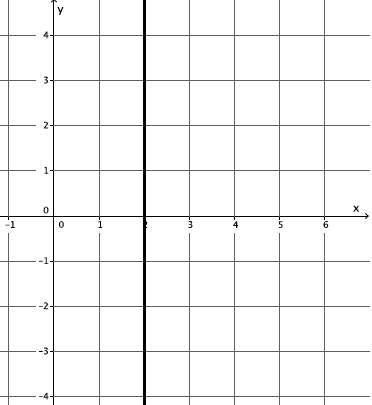 